Задания муниципального  этапа  Всероссийской  олимпиады  школьников  по экологии в 2016717 уч. z9 классВремя выполнения — 120 минут Максимальный   балл  - 58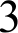 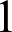 Вопросы с 1 по 19 — по 1 баллу — максимально 19 балловВопросы с 20 по 23 — по 2 балла (4 вопроса) — максимально 8 балловВопросы с 24 по 33 — по 2 балла (10 утверждений) — максимально 20 балла Вопрос 34 — системная задача с обоснованием верного и развернугого ответа с объяснением — максимально 5 балловВопрос 35 — системная задача с обоснованием верных и неверных ответов — максимально 6 балловBcero максимально может быть 58 балловЗадание 1: Выберите  1 правильный  ответ  из нескольких  предложенных,  за правильный  ответ 1 балл, (вопросы 1-12)Задание 1: Выберите  1 правильный  ответ  из нескольких  предложенных,  за правильный  ответ 1 балл, (вопросы 1-12)Задание 1: Выберите  1 правильный  ответ  из нескольких  предложенных,  за правильный  ответ 1 балл, (вопросы 1-12)Задание 1: Выберите  1 правильный  ответ  из нескольких  предложенных,  за правильный  ответ 1 балл, (вопросы 1-12)Задание 1: Выберите  1 правильный  ответ  из нескольких  предложенных,  за правильный  ответ 1 балл, (вопросы 1-12)Общие  знания  по экологииОбщие  знания  по экологииОбщие  знания  по экологииОбщие  знания  по экологииОбщие  знания  по экологии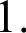 Процесс  разложения органическихостатков в почве называется:Процесс  разложения органическихостатков в почве называется:а) гумификация;в) урбанизация; д) эвтрофикация6) минерализация;г) стратификация.2.Деление живых организмов наавтотрофов и гетеротрофов обусловлено типом:Деление живых организмов наавтотрофов и гетеротрофов обусловлено типом:а) размножения;в) передвижения; д) строения ядер6) питания;г) дыхания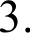 Устойчивое развитие экосистем достигается в основном за счет:Устойчивое развитие экосистем достигается в основном за счет:а)  биологического разнообразия;6) экологического мониторинга; в)  международной политики;г) стабилизации круговорота воды;д) увеличения количества цепей питания.а)  биологического разнообразия;6) экологического мониторинга; в)  международной политики;г) стабилизации круговорота воды;д) увеличения количества цепей питания.4.Биогаз - это смесь газов, образующаяся в процессе:Биогаз - это смесь газов, образующаяся в процессе:а) жизнедеятельности эдафобионтов верхних слоев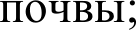 6) аэробного разложения промышленных органических отходов при участии целлюлозоразлагающих анаэробных бактерий;в) разложения органических отходов в анаэробных условиях при участии бактерий;г) разложения органических остатков с помощью грибова) жизнедеятельности эдафобионтов верхних слоев6) аэробного разложения промышленных органических отходов при участии целлюлозоразлагающих анаэробных бактерий;в) разложения органических отходов в анаэробных условиях при участии бактерий;г) разложения органических остатков с помощью грибов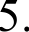 Принцип соответствия  гласит:экологическогоа) способность вида к воспроизводству особей небеспредельна и ограничена лимитирующими факторами;6) форма существования организма всегда взаимосвязана с условиями его жизни;в) действие факторов окружающей среды на организм происходит во взаимодействии и компенсации;г) реакция организмов не носит приспособительный характер по отношению к факторам среды;д) факторы среды действуют на организм в соответствие  с климатома) способность вида к воспроизводству особей небеспредельна и ограничена лимитирующими факторами;6) форма существования организма всегда взаимосвязана с условиями его жизни;в) действие факторов окружающей среды на организм происходит во взаимодействии и компенсации;г) реакция организмов не носит приспособительный характер по отношению к факторам среды;д) факторы среды действуют на организм в соответствие  с климатом6.Оболочка  Земли, населеннаяживыми организмами, называется:Оболочка  Земли, населеннаяживыми организмами, называется:а) биосферой;	б) тропосферой;в) биогеоценозом;	г) экосферой; д) литосферойа) биосферой;	б) тропосферой;в) биогеоценозом;	г) экосферой; д) литосферой7.Отношения типа «паразит — хозяин»GO GTOЯT  В  ТОМ,  ЧТО ПЗ]ЭЫЗИТ'Отношения типа «паразит — хозяин»GO GTOЯT  В  ТОМ,  ЧТО ПЗ]ЭЫЗИТ'а) не оказывает существенного влияния на хозяина;6) всегда приводит хозяина к смерти;в) приносит определенную пользу хозяину;г) приносит вред, но лишь в некоторых случаях приводит к скорой гибели хозяина;д) оказывает положительное влияниеа) не оказывает существенного влияния на хозяина;6) всегда приводит хозяина к смерти;в) приносит определенную пользу хозяину;г) приносит вред, но лишь в некоторых случаях приводит к скорой гибели хозяина;д) оказывает положительное влияние8.Верное соотношение численности и биомассы растений и животных в биосфереВерное соотношение численности и биомассы растений и животных в биосфереа) в биосфере число видов растений больше, абиомасса их меньше чем животных;6) число видов растений и животных примерно равно; в) биомасса растений на суше больше, а в океане меньше, чем животных;а) в биосфере число видов растений больше, абиомасса их меньше чем животных;6) число видов растений и животных примерно равно; в) биомасса растений на суше больше, а в океане меньше, чем животных;г) животных больше, чем растений, поэтому ихбиомасса большед) в океане биомасса растений и животных равная9.Число особей вида на единицуплощади или на единицу объема жизненного пространства показывает:а) видовое разнообразие;		6) плодовитость; в) плотность популяции;	г) численность; д)  устойчивость популяции10.Что такое трофическая  цепьа) цепь питания, образованная микроорганизмами,способными фиксировать энергию химических связей в процессе окисления азота, углерода и т.д.;6) цепь питания, образованная организмами, через которые происходит передача вещества и энергии; в) цепь питания, которая идет от мертвого органического вещества к микроорганизмам, затем к детритофагам и их хищникам;г) пастбищная цепь;д) цепь питания, которая начинается от растений и идет далее к растительноядным животным и их хищникам11.Укажите OOПT Республики Татарстан, имеющее статус биосферных:а)  Волжско-Камский заповедник;6) заказник «Чатыр Tay»;в) государственный природный заказник «остров Свияжск»в) национальный парк «Нижняя Кама»; г) памятник природы «І4стоки Казанки»12.В соответствии с Конституцией РФ каждый гражданин имеет право на благоприятную окружающую среду, согласно закону РФ «Об охране окружающей среды» благоприятная окружающая  среда обеспечивает:а) высокую рождаемость населения;6) превышение рождаемости над смертностью населения  Российской Федерации;в) поддержание стабильной численности видов, занесенных в Красную Книгу РФ;г) устойчивый экономический рост;д) устойчивое функционирование естественных экосистем, природных и природно-антропогенных объектов.Задание 2. Выберите 2 правильных ответа из нескольких предложенных, за правильный ответ1 балл: (вопросы 13-19)Задание 2. Выберите 2 правильных ответа из нескольких предложенных, за правильный ответ1 балл: (вопросы 13-19)Задание 2. Выберите 2 правильных ответа из нескольких предложенных, за правильный ответ1 балл: (вопросы 13-19)13.Дождевые  черви являются:а) детритофагами,	6) автотрофами,в) фитофагами,	г) редуцентами, д) консументами,	е) мезотрофами14.Какие типы растительности Татарстана относятся к зональным типам:а) широколиственные леса;6) пойменные луга; в) сосновые леса; г) лесостепь;д) сфагновые болота.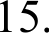 Размножение, линька, сезонные миграции — это адаптации к:а) световому режиму;6) тепловому режиму; в) водному режиму; г) режиму осадков;д)  антропогенным воздействиям.Ј 6Парой	хищник-жертва	могутЯВЛЯТЬGЯ 'а) слепень и лошадь;6) лисица и куропатка;в) бычий цепень и корова;г) гриб - трутовик и береза;д) росянка и комарг) гриб - трутовик и береза;д) росянка и комарК   числу   видов,   встречающихся ва) ковыль перистый;а) ковыль перистый;экосистемах	луговых	степей,	не6) шалфей мутовчатый;6) шалфей мутовчатый;17.17.относятся:в) ландыш майский;в) ландыш майский;г)  папоротник-орляк;г)  папоротник-орляк;д) чабрец ползучий.д) чабрец ползучий.а) клюква болотная;а) клюква болотная;18.18.Выберите из предложенных растений  типичных нитрофилов:6) крапива двудомная;в) башмачок настоящий; г) чистотел большой6) крапива двудомная;в) башмачок настоящий; г) чистотел большойд) сосна обыкновеннаяд) сосна обыкновенная19.19.Так называемая теорема Г.Ф. Гаузе описывает  следующие явления:а) симбиоза двух видов;6) конкуренции  двух видов;в) равенство  численности двух видов;г) порог численности видов обусловлен емкостьюа) симбиоза двух видов;6) конкуренции  двух видов;в) равенство  численности двух видов;г) порог численности видов обусловлен емкостьюЗадание 3 Установите соответствие между	pe	ань  ми  терминами  (или примерами)  и ихтолкованием (определением). За каждое правильное соответствие  — 0,5 баллов, максимально  — 2 балла (вопросы 20-23), заполняется как: — l— ?; 2 — ?; 3 — ?; 4— ?Задание 3 Установите соответствие между	pe	ань  ми  терминами  (или примерами)  и ихтолкованием (определением). За каждое правильное соответствие  — 0,5 баллов, максимально  — 2 балла (вопросы 20-23), заполняется как: — l— ?; 2 — ?; 3 — ?; 4— ?Задание 3 Установите соответствие между	pe	ань  ми  терминами  (или примерами)  и ихтолкованием (определением). За каждое правильное соответствие  — 0,5 баллов, максимально  — 2 балла (вопросы 20-23), заполняется как: — l— ?; 2 — ?; 3 — ?; 4— ?Задание 3 Установите соответствие между	pe	ань  ми  терминами  (или примерами)  и ихтолкованием (определением). За каждое правильное соответствие  — 0,5 баллов, максимально  — 2 балла (вопросы 20-23), заполняется как: — l— ?; 2 — ?; 3 — ?; 4— ?Задание 3 Установите соответствие между	pe	ань  ми  терминами  (или примерами)  и ихтолкованием (определением). За каждое правильное соответствие  — 0,5 баллов, максимально  — 2 балла (вопросы 20-23), заполняется как: — l— ?; 2 — ?; 3 — ?; 4— ?22МезотрофСтенофагФаготрофГерпетобионтМезотрофСтенофагФаготрофГерпетобионтА) Гетеротроф, поедающий другие организмы;Б) Организм, с умеренными потребностями в питательных веществах;В) Организм, обитающий на поверхности почвы и в подстилке;Г) Организм, имеющий узкую пищевуюспециализацию1.  гербициды;1.  гербициды;21.21.фунгициды;акарицидыинсектицидыфунгициды;акарицидыинсектицидыА) борьба с клещамиБ) борьба с насекомыми-вредителями; В) борьба с сорняками;Г) борьба с патогенными грибами2222ИнтродуцентыРудералыФитонцидыКсерофилыИнтродуцентыРудералыФитонцидыКсерофилыА) Сорная растительность;Б) Организмы, приспособленные к жизни в условиях недостатка воды;В) Организмы, перенесенные за пределы своего ареала;Г) Бактерицидные  вещества, выделяемыерастениями.23.23.1 В.Н. Сукачев;1 В.Н. Сукачев;А) предложил  термин «экосистема»;2 Э. Геккель;2 Э. Геккель;Б) предложил классификацию жизненных форм3 А. Тэнсли3 А. Тэнслирастений;4 К. Раункиер4 К. РаункиерВ) предложил термин «экология»;Г) предложил термин «биогеоценоз»Задание 4. Определите правильность представленных ниже утверждений и кратко письменноего обоснуйте (выбор правильного утверждения «да» или «нет» — 1 балл, обоснование ответа —1 балл, максимально — 2 балла.) вопросы с 24 по 33Задание 4. Определите правильность представленных ниже утверждений и кратко письменноего обоснуйте (выбор правильного утверждения «да» или «нет» — 1 балл, обоснование ответа —1 балл, максимально — 2 балла.) вопросы с 24 по 33Задание 4. Определите правильность представленных ниже утверждений и кратко письменноего обоснуйте (выбор правильного утверждения «да» или «нет» — 1 балл, обоснование ответа —1 балл, максимально — 2 балла.) вопросы с 24 по 33Задание 4. Определите правильность представленных ниже утверждений и кратко письменноего обоснуйте (выбор правильного утверждения «да» или «нет» — 1 балл, обоснование ответа —1 балл, максимально — 2 балла.) вопросы с 24 по 33Задание 4. Определите правильность представленных ниже утверждений и кратко письменноего обоснуйте (выбор правильного утверждения «да» или «нет» — 1 балл, обоснование ответа —1 балл, максимально — 2 балла.) вопросы с 24 по 3324.Азот из атмосферы может поступать в почву и воду за счет фотосинтезаАзот из атмосферы может поступать в почву и воду за счет фотосинтезаАзот из атмосферы может поступать в почву и воду за счет фотосинтезаАзот из атмосферы может поступать в почву и воду за счет фотосинтеза25.Речная  сеть Республики  Татарстан относится  к бассейну Атлантического океана.Речная  сеть Республики  Татарстан относится  к бассейну Атлантического океана.Речная  сеть Республики  Татарстан относится  к бассейну Атлантического океана.Речная  сеть Республики  Татарстан относится  к бассейну Атлантического океана.26.Загрязнение  окружающей  среды пестицидами  относится  к физическому типу загрязнений.Загрязнение  окружающей  среды пестицидами  относится  к физическому типу загрязнений.27.Биогенное	вещество	биосферы	создается	и	перерабатывается	совокупностьюорганизмов.живых28.Со строительством водохранилищ на Волге увеличилось поголовье осетровых рыб из-заувеличения  количества  подходящих местообитаний.Со строительством водохранилищ на Волге увеличилось поголовье осетровых рыб из-заувеличения  количества  подходящих местообитаний.29.Бурый	медведь	в	Республике	Татарстан	является	охотничье-промысловымвидом.30.Оптимальная	плотность	популяции	определяется	абиотическими	факторамисреды.31.Для	сохранения	и	увеличения	рыбных	запасов	правилами	рыболовства	запрещеноиспользование  мелкоячеистых сетей.Для	сохранения	и	увеличения	рыбных	запасов	правилами	рыболовства	запрещеноиспользование  мелкоячеистых сетей.32.В Российской  Федерации  документа об экологическом  развития  страны до сих пор не имеется.В Российской  Федерации  документа об экологическом  развития  страны до сих пор не имеется.33.Изоляция	отдельных	популяций   однот	вида	в  результате	фрагментации	природныхландшафтов  ведет к выщеплению  рецессивных  (часто вредных для организмов) признаков.Изоляция	отдельных	популяций   однот	вида	в  результате	фрагментации	природныхландшафтов  ведет к выщеплению  рецессивных  (часто вредных для организмов) признаков.Задание 5 Обоснуйте  свой  ответ  с объяснениями  (Системные задачи)Задание 5 Обоснуйте  свой  ответ  с объяснениями  (Системные задачи)Задание 5 Обоснуйте  свой  ответ  с объяснениями  (Системные задачи)34Задача   1   (максимально	— 5  баллов)	Дайте	развернутый	ответ	на	вопрос:	Чтоподразумевается под концепцией рационального природопользования?Развернутый ответ: Оценка	ешения задачи 1.Ответ  включает  все названные  выше элементы,  и дает полное	5азъяснение  воп  ocaОтвет включает 2 из названных выше элементов и не содержит ошибок по существу, ИЛИ ответ включает 3 из названных выше элементов, но содержит негрубые ошибкиОтвет включает 1 верный ответОтвет неправильный	0Максимальный балл	5Задача   1   (максимально	— 5  баллов)	Дайте	развернутый	ответ	на	вопрос:	Чтоподразумевается под концепцией рационального природопользования?Развернутый ответ: Оценка	ешения задачи 1.Ответ  включает  все названные  выше элементы,  и дает полное	5азъяснение  воп  ocaОтвет включает 2 из названных выше элементов и не содержит ошибок по существу, ИЛИ ответ включает 3 из названных выше элементов, но содержит негрубые ошибкиОтвет включает 1 верный ответОтвет неправильный	0Максимальный балл	5Задача 2 Обоснуйте правильные и неправильные ответы (максимально — 6  баллов)Задача 2 Обоснуйте правильные и неправильные ответы (максимально — 6  баллов)Задача 2 Обоснуйте правильные и неправильные ответы (максимально — 6  баллов)35.Обыкновенная  кукушка  — вид,  для  которого  характерен  гнездовой  паразитизм.  Какие изприведенных ниже адаптаций вида развились в ходе эволюции для реализации, данной стратегии?Осенние миграции кукушки на юг совместно с видами-воспитателями;Использование для подбрасывания яиц, гнезд видов птиц, у которых они сами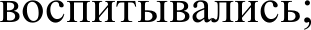 Больший размер тела, чем у видов, которые кукушка использует для гнездового паразитизма;Равномерное распределение птиц по территории во время размножения;Преобладание в рационе питания насекомых.Верные ответы:Неверные ответы:Оценка решения задачи 2.Обыкновенная  кукушка  — вид,  для  которого  характерен  гнездовой  паразитизм.  Какие изприведенных ниже адаптаций вида развились в ходе эволюции для реализации, данной стратегии?Осенние миграции кукушки на юг совместно с видами-воспитателями;Использование для подбрасывания яиц, гнезд видов птиц, у которых они самиБольший размер тела, чем у видов, которые кукушка использует для гнездового паразитизма;Равномерное распределение птиц по территории во время размножения;Преобладание в рационе питания насекомых.Верные ответы:Неверные ответы:Оценка решения задачи 2.Ответ  включает  все названные  выше  элементы,  и дает полноеразъяснение  верных  и  неверных ответовОтвет включает 2 из названных выше элементов и не содержит ошибок по существу, ИЛИ ответ включает 3 из названных выше элементов, но содержит негрубые ошибкиОтвет включает 1 верный ответ без разъяснения неверных ответовОтвет неправильный6Ответ  включает  все названные  выше  элементы,  и дает полноеразъяснение  верных  и  неверных ответовОтвет включает 2 из названных выше элементов и не содержит ошибок по существу, ИЛИ ответ включает 3 из названных выше элементов, но содержит негрубые ошибкиОтвет включает 1 верный ответ без разъяснения неверных ответовОтвет неправильный4Ответ  включает  все названные  выше  элементы,  и дает полноеразъяснение  верных  и  неверных ответовОтвет включает 2 из названных выше элементов и не содержит ошибок по существу, ИЛИ ответ включает 3 из названных выше элементов, но содержит негрубые ошибкиОтвет включает 1 верный ответ без разъяснения неверных ответовОтвет неправильный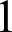 Ответ  включает  все названные  выше  элементы,  и дает полноеразъяснение  верных  и  неверных ответовОтвет включает 2 из названных выше элементов и не содержит ошибок по существу, ИЛИ ответ включает 3 из названных выше элементов, но содержит негрубые ошибкиОтвет включает 1 верный ответ без разъяснения неверных ответовОтвет неправильный0Максимальный балл6